PENETAPAN KADAR BENZOAT DI DALAM MINUMAN KEMASAN YANG BEREDAR DI SWALAYAN DI KOTA MEDAN SECARA SPEKTROFOTOMETRI UVSKRIPSIOLEH:KHAIRANI YUSDA SITORUSNPM. 162114044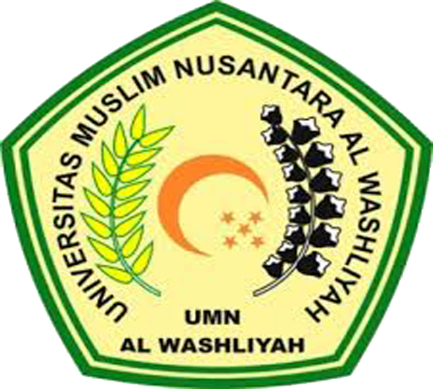 PROGRAM STUDI SARJANA FARMASIFAKULTAS FARMASIUNIVERSITAS MUSLIM NUSANTARA AL WASHLIYAHMEDAN2020PENETAPAN KADAR BENZOAT DI DALAM MINUMAN KEMASAN YANG BEREDAR DI SWALAYAN DI KOTA MEDAN SECARA SPEKTROFOTOMETRI UVSKRIPSI Diajukan untuk melengkapi dan memenuhi syarat-syarat untuk memperoleh Gelar Sarjana Farmasi pada Program Studi Sarjana Farmasi Fakultas Farmasi Universitas Muslim Nusantara                                                      OLEH:KHAIRANI YUSDA SITORUSNPM. 162114044PROGRAM STUDI SARJANA FARMASIFAKULTAS FARMASIUNIVERSITAS MUSLIM NUSANTARA AL WASHLIYAHMEDAN2020